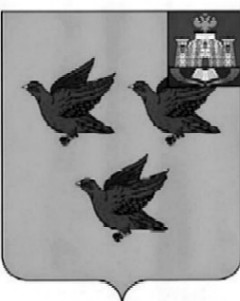 РОССИЙСКАЯ ФЕДЕРАЦИЯОРЛОВСКАЯ ОБЛАСТЬАДМИНИСТРАЦИИ ГОРОДА ЛИВНЫП О С Т А Н О В Л Е Н И Е12 декабря 2023г.                                                                                            № 102   г. ЛивныОб утверждении  схемы размещения нестационарных торговых объектов на территории  города Ливны                В соответствии  с  федеральными  законами от 06  октября 2003  года № 131-ФЗ «Об общих принципах организации местного самоуправления в Российской Федерации», от 28 декабря  № 381-ФЗ «Об основах государственного регулирования торговой деятельности в Российской Федерации», приказом  Департамента промышленности и торговли Орловской области от 14  июля 2023 года № 67 « Об утверждении Порядка разработки и утверждения органами местного самоуправления муниципальных образований Орловской области схем размещения нестационарных торговых объектов на земельных участках, в зданиях, строениях, сооружениях, находящихся в государственной или муниципальной  собственности», постановлением администрации города Ливны от 13 ноября 2017 года  № 130 «О размещении нестационарных торговых объектов на территории города Ливны Орловской области»,  на основании протокола заседания рабочей группы по рассмотрению предложений и замечаний к проекту схемы размещения нестационарных торговых объектов на территории города Ливны  от 11 декабря    2023 года,  в целях упорядочения размещения и функционирования нестационарных торговых объектов на территории города Ливны  администрация города Ливны  п о с т а н о в л я е т:Утвердить схему размещения нестационарных торговых объектов на территории города Ливны  согласно приложению к настоящему постановлению.Признать утратившими силу:-постановление администрации города Ливны от 7 декабря 2022 № 102 «Об утверждении схемы размещения нестационарных торговых объектов на территории города Ливны»;-постановление администрации города Ливны от 20 января 2023 № 3 «О внесении изменений в постановление Администрации города Ливны от 7 декабря 2022 года № 102 «Об утверждении схемы размещения нестационарных торговых объектов на территории города Ливны»;-постановление Администрации города Ливны от 17 апреля 2023 № 42 «О внесении изменений в постановление Администрации города Ливны от 7 декабря 2022 года № 102 «Об утверждении схемы размещения нестационарных торговых объектов на территории города Ливны»;-постановление Администрации города Ливны от 28 июня 2023 № 60 «О внесении изменений в постановление Администрации города Ливны от 7 декабря 2022 года № 102 «Об утверждении схемы размещения нестационарных торговых объектов на территории города Ливны»;-постановление Администрации города Ливны от 24 августа 2023 № 68 «О внесении изменений в постановление Администрации города Ливны от 7 декабря 2022 года № 102 «Об утверждении схемы размещения нестационарных торговых объектов на территории города Ливны»;-постановление Администрации города Ливны от 2 ноября 2023 № 94 «О внесении изменений в постановление Администрации города Ливны от 7 декабря 2022 года № 102 «Об утверждении схемы размещения нестационарных торговых объектов на территории города Ливны».   3.  Настоящее постановление вступает в силу с 1 января 2024 года.   4. Опубликовать настоящее постановление в газете «Ливенский вестник» и      разместить на официальном сайте администрации города в сети Интернет.     5.  Контроль за исполнением настоящего постановления возложить  на пер- вого заместителя  главы  администрации города.Глава города                                                                                       С.А Трубицин                                                                                                                             Приложение   к постановлению                                                                                                                                          администрации города Ливны    	                                                                                                                                        от 12 декабря 2023 г. № 102   СХЕМАразмещения нестационарных торговых объектов  на территории города Ливны №п/пТип нестационарного торгового объектаАдрес, месторасположение нестационарного торгового объектаАдрес, месторасположение нестационарного торгового объектаВид собственности земельного участка, на котором располагается НТОПредполагаемыйассортимент реализуемых товаров и услугРежимработыПлощадь для размещения НТО (кв.м.)Планируемыйсрок размещениянестационарноготоргового объекта1233456781КиоскКиоскул.Др.Народов(у дома № 58 по ул. Свердлова)Государственная собственность не разграниченаПечатная продукция8-17чежедневно12,0с 01.01.2023г. по 31.12.2029г.2КиоскКиоскул.М.Горького(у дома №11)-//-Печатная продукция8-17чежедневно12,0с 01.01.2023г. по 31.12.2029г.3КиоскКиоскул.Кирова(площадь ж/д вокзала)-//-Печатная продукция8-17чежедневно12,0с 01.01.2023г. по 31.12.2029г.4КиоскКиоскул.М.Горького(у дома № 6)-//-Печатная продукция8-17чежедневно12,0с 01.01.2023г. по 31.12.2029г.5КиоскКиоскул.Др.Народов(у дома №119)-//-Печатная продукция8-17чежедневно12,0с 01.01.2023г. по 31.12.2029г.6КиоскКиоскул.Мира (у дома №17 по ул.Денисова)-//-Печатная продукция8-17чежедневно12,0с 01.01.2023г. по 31.12.2029г.7КиоскКиоскул.Мира (у дома №195)-//-Печатная продукция8-20чежедневно12,0с 01.01.2023г. по 31.12.2029г.8КиоскКиоскул.Гайдара (напротив   магазина «Пятерочка»)-//-Печатная продукция8-17чежедневно12,0с 01.01.2023г. по 31.12.2029г.9КиоскКиоскул.Денисова (рядом с магазином «Магнит»)-//-Продовольственные товары9-19чежедневно20,0с 01.01.2023г. по 31.12.2029г.10ТорговыйпавильонТорговыйпавильонАвтовокзальная площадь-//-Продовольственные товары8-20чежедневно81,0с 01.01.2023г. по 31.12.2029г.11ТорговыйпавильонТорговыйпавильонул.Мира,203 д-//-Продовольственные товары8-20чежедневно81,0с 01.01.2023г. по 31.12.2029г.12ТорговыйпавильонТорговыйпавильонул.Мира (перекресток с ул.Денисова)-//-Продовольственные товары9-18ч ежедневно30,0с 01.01.2023г. по 31.12.2029г.13ТорговыйпавильонТорговыйпавильонАвтовокзальная площадь-//-Продовольственные товары9-18 ч.ежедневно60,0с 01.01.2023г. по 31.12.2029г.14ЛарекЛарекул.Елецкая (перекресток с ул.Аникушкина)-//-Продовольственные товары9-18 ч.ежедневно6,0с 01.06. по 31.09.15КиоскКиоск«Славянский сад» (правая сторона после центрального входа)-//-Продовольственные товары11-22чежедневно20,0с 01.01.2023г. по 31.12.2029г.16КиоскКиоскГородской парк культуры и отдыха-//-Продовольственные товары11-22чежедневно12,0с 01.01.2023г. по 31.12.2029г.17КиоскКиоскул.Кирова (рядом с Автовокзалом)-//-Продовольственные товары8-20чежедневно12,0с 01.01.2023г. по 31.12.2029г.18ТорговаятележкаТорговаятележкаГородской пляж-//-Продовольственные товары12-20чежедневно6,0с 01.07. по 31.08.19КиоскКиоскул.М.Горького (справа от магазина «Клев»)-//-Продовольственные товары12-20чежедневно6,0с 01.01.2024г. по 31.12.2029г.20КиоскКиоскул.Гайдара (у магазина «Пятерочка»-//-Продовольственные товары12-20чежедневно6,0с 01.01.2024г. по 31.12.2029г.21ТорговыйпавильонТорговыйпавильонул.Мира, 152 в-//-Продовольственные товары9-18 ч.ежедневно50,0с 01.01.2024г. по 31.12.2029г.22ТорговыйпавильонТорговыйпавильонПарк машиностроителей (слева от центрального входа)-//-Продовольственные товары9-18 ч.ежедневно20,0с 01.01.2024г. по 31.12.2029г.23КиоскКиоскул.Мира (у дома №203)-//-Продовольственные товары9-18ч ежедневно12,0с 01.01.2023г. по 31.12.2029г.24ТорговыйпавильонТорговыйпавильонул.Кирова (слева от киоска «Русский аппетит»-//-Продовольственные товары9-18ч ежедневно15,0с 01.01.2024 по 31.12.2029г.25Торговый павильонТорговый павильонул.Мира (у дома №26 по ул.Денисова)-//-Продовольственные товары9-18ч ежедневно96с 01.01.24 по 31.12.2029г.26КиоскКиоскул.Мира (напротив проходной АО «ГМС Ливгидромаш»)-//-Продовольственные товары9-18ч ежедневно6,0с 01.10.2023 по 31.12.2024г.27ТорговыйпавильонТорговыйпавильонул.Гайдара (напротив магазина «Парад одежды»)-//-Продовольственные товары9-18 ч.ежедневно50,0 с 01.10.2023 по 31.12.202428КиоскКиоскул.Мира (у дома №203)-//-Хлебобулочные изделия9-18 ежедневно6,0с 01.01.2023г. по 31.12.2029г.29КиоскКиоскул.Мира (у входа в парк АО «ГМС Ливгидромаш»)-//-Хлебобулочные изделия7-19 чежедневно10,0с 01.01.2023г. по 31.12.2029г.30КиоскКиоскул.Октябрьская, 9-//-Хлебобулочные изделия7-19чежедневно16,4с 01.01.2023г. по 31.12.2029г.31КиоскКиоскул. Мира (около общежития по ул.Денисова)-//-Хлебобулочные изделия7-19чежедневно8,0с 01.01.2023г. по 31.12.2029г.32ТорговыйпавильонТорговыйпавильонул. М.Горького (Автовокзальная площадь)-//-Хлебобулочные изделия9-18ч ежедневно30,0с 01.01.2023г. по 31.12.2029г.33КиоскКиоскул.Гайдара (напротив магазина «Пятерочка») -//-Хлебобулочные изделия9-18ч ежедневно12,5с 10.12.2024 по 31.12.2024г.34КиоскКиоскул.Мира (у здания общежития)-//-Молочная продукция9-18ч ежедневно6,0с 01.01.2023г. по 31.12.2029г.35КиоскКиоскул.М.Горького (справа от магазина «Звездный»)-//-Молочная продукция9-18ч ежедневно7,0с 01.01.2023г. по 31.12.2029г.36КиоскКиоскул.Воронежская,(спра-ва от аптеки «Перспектива-Фарм»)Молочная продукция9-18ч ежедневно7,0с 01.01.2023г. по 31.12.2029г.37КиоскКиоскул.Гайдара (у дома №2)-//-Молочная продукция9-18ч ежедневно7,0с 01.01.2023г. по 31.12.2029г.38КиоскКиоскул.Кирова (рядом с  автовокзалом)-//-Оказание услугобщественногопитанияКруглосуточно12,0с 16.12.2022г. по 31.12.2029г.39КиоскКиоскул.Денисова (остановочный павильон у здания общежития)-//-Оказание услугобщественногопитания10-23ч ежедневно12,0с 16.12.2022г. по 31.12.2029г.40КиоскКиоскул.Кирова (площадь ж/д вокзала)-//-Оказание услугобщественногопитания10-23ч ежедневно12,0с 01.01.2023 по 31.12.2029г.41ПавильонПавильонул.Гайдара (напротив магазина «Фикс Прайс»)-//-Оказание услугобщественногопитания9-18 ч.ежедневно20,0с 01.01.2023г. по 31.12.2029г.42Торговый павильонТорговый павильонул.Гайдара (напротив магазина «Электросвет)-//-Оказание услугобщественногопитания9-20ч ежедневно50,0с 10.12.2023 по 31.12.2024г.43Торговый павильонТорговый павильонул.Гайдара (напротив магазина «Ермолино»)-//-Оказание услугобщественногопитания9-20ч ежедневно50,0с 01.10.2023 по 31.12.202444Торгово-остановочный комплексТоргово-остановочный комплексул. Октябрьская, остановка «Октябрьская»-//-Непродовольственные товары9-20ч ежедневно31,0с 01.06.2024. по 31.12.2029г.45КиоскКиоскул.Октябрьская(слева от павильона «Свежий хлеб»)-//-Непродовольственные товары9-18 ч.ежедневно30,0с 01.01.2023г. по 31.12.2029г.46Торговый павильонТорговый павильонул.Мира, д.150-//-Непродовольственные товары9-18 ч.ежедневно50,0с 01.01.2023г. по 31.12.2029г.47ТорговыйпавильонТорговыйпавильонул.Октябрьская(справа от павильона «Свежий хлеб»)-//-Непродовольственные товары9-18 ч.ежедневно30,0с 01.01.2023г. по 31.12.2029г.48ТорговыйпавильонТорговыйпавильонПарк машиностроителей (слева от центрального входа)-//-Непродовольственные товары9-18 ч.ежедневно20,0с 01.01.2024г. по 31.12.2029г.49КиоскКиоскул.Мира (справа от аптеки «Здравушка»)-//-Непродовольственные товары9-18ч ежедневно15,0с 01.01.2024г. по 31.12.2029г.50ТорговыйпавильонТорговыйпавильонул.Кирова (площадь  ж/д вокзала)-//-Услуги пассажирского транспорта6-24чежедневно10,0с 01.01.2023г. по 31.12.2029г.51КиоскКиоскул.Денисова (остановка «Микрорайон»)-//-Бытовые услуги9-18чежедневно9,0с 01.01.2023г. по 31.12.2029г.52КиоскКиоскул.Октябрьская, 29-А-//-Бытовые услуги10-19чежедневно20,0с 01.01.2023г. по 31.12.2029г.53КиоскКиоскул.Мира (у дома №17 по ул.Денисова)-//-Бытовые услуги10-19чежедневно10,0с 01.01.2023г. по 31.12.2029г.54КиоскКиоскул.Мира  182, уч.1-//-Бытовые услуги10-19чежедневно14,0с 01.01.2023г. по 31.12.2029г.55КиоскКиоскул.Мира 180-//-Бытовые услуги10-19чежедневно10,0с 01.01.2023г. по 31.12.2029г.56Елочный базарЕлочный базарул.Мира (перекресток с ул.Денисова)-//-Ели, сосны9-17чежедневно16,0с 15.12. по 31.12.57Елочный базарЕлочный базарул.Горького (у павильона «Родное село»)-//-Ели, сосны9-17чежедневно16,0с 15.12. по 31.12.58Елочный базарЕлочный базарул. Гайдара (напротив магазина «Пятерочка»)-//-Ели, сосны9-17чежедневно16,0с 15.12. по 31.12.59Елочный базарЕлочный базарул.Октябрьская (рядом с магазином  «Хороший»)-//-Ели, сосны9-17чежедневно16,0с 15.12. по 31.12.60Елочный базарЕлочный базарул.Мира (у частного дома №193)-//-Ели, сосны9-17чежедневно16,0с 15.12. по 31.12.61Елочный базарЕлочный базарул.Кирова (перекресток с ул.Ямская, рядом с магазином «Эверест»)-//-Ели, сосны9-17чежедневно16,0с 15.12. по 31.12.62Елочный базарЕлочный базарул.Кирова (перекресток с ул.Ямская, рядом с трансформаторной подстанцией)-//-Ели, сосны9-17чежедневно16,0с 15.12. по 31.12.63Елочный базарЕлочный базарул.Воронежская (перед магазином «Любава»)-//-Ели, сосны9-17чежедневно16,0с 15.12. по 31.12.64Бахчевой развалБахчевой развалул.Воронежская (перед магазином «Любава»)-//-Арбузы, дыни8-20чежедневно6,0с  01.07. по 31.10.65Бахчевой развалБахчевой развалул.Гайдара (напротив магазина «Пятерочка)-//-Арбузы, дыни8-20чежедневно6,0с  01.07. по 31.10.66Бахчевой развалБахчевой развалул.Мира (перекресток с ул.Денисова) -//-Арбузы, дыни8-20чежедневно6,0с  01.07. по 31.10.67Бахчевой развалБахчевой развалул. Октябрьская напротив (магазина «Хороший»)-//-Арбузы, дыни8-20чежедневно6,0с  01.07. по 31.10.68Бахчевой развалБахчевой развалул. Кирова (перекресток с ул.Ямская, рядом с магазином «Эверест»)-//-Арбузы, дыни8-20ежедневно6,0с  01.07. по 31.10.69Бахчевой развалБахчевой развалул. Кирова (перекресток с ул.Др.Народов, рядом с парковкой АО «ГМС  Ливгидромаш»)-//-Арбузы, дыни8-20ежедневно6,0с  01.07. по 31.10.70Бахчевой развалБахчевой развалул.Кирова (перекресток с ул.Ямская, рядом с трансформаторной подстанцией)-//-Арбузы, дыни8-20ежедневно6,0с  01.07. по 31.10.